INFORMACJE DOTYCZĄCE PRZETWARZANIA DANYCH - W ZWIĄZKU ZE ŚWIADCZENIEM USŁUG NA DOSTAWE WODY / ODPROWADZANIA ŚCIEKÓW 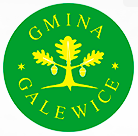 Administrator danych osobowych.	Administratorem Pani/Pana danych osobowych będzie Wójt Gminy Galewice, z siedziba w Galewicach ul. Wieluńska 5.Można się z nim skontaktować w następujący sposób:listownie: ul. Wieluńska 5, 98-405 Galewice,przez adres e-mail: sekretariat@galewice.pl,telefonicznie: (62) 783-86-18.Inspektor ochrony danych.Wójt Gminy wyznaczył inspektora ochrony danych, z którym może się Pani/Pan skontaktować poprzez adresem e-mail: inspektor@myiod.pl lub w sekretariacie Urzędu Gminy. Z inspektorem ochrony danych można się kontaktować we wszystkich sprawach dotyczących przetwarzania danych osobowych oraz korzystania z praw związanych z przetwarzaniem danych. Cel i podstawy przetwarzania.  Pani/Pana dane osobowe przetwarzane będą na podstawie art. 6 ust. 1 lit. c RODO1 oraz ustawy z dnia 14.06.1960 r. - Kodeks Postępowania Administracyjnego w związku z ustawą Prawo zamówień publicznych (t.j. Dz. U. z 2022 r. poz. 1710 z późn. zm.), z wyłączeniem zastosowania przepisów tej ustawy, z uwagi na to, że wartość zamówienia jest mniejsza niż kwota 130 000 złotych, w ramach prowadzonego zapytania ofertowego na wykonanie rocznego przeglądu dróg gminnych Gminy Galewice.Odbiorcy danych osobowych.Odbiorcami Pani/Pana danych będą w zależności od celu: dostawcy systemów IT, z którymi współpracuje Gmina, w celu utrzymania ciągłości oraz poprawności działania systemów informatycznych,podmioty prowadzące działalność pocztową lub kurierską, w celu dostarczenia korespondencji,podmioty świadczące usługi prawne na zlecenie Gminy,podmioty prowadzące działalność płatniczą (banki, instytucje płatnicze),inne pomioty działające na podstawie obowiązujących przepisów (przykład: na wniosek sądu, Policji).Okres przechowywania danych.Pani/Pana dane osobowe będą przechowywane przez okres trwania umowy oraz przez okres 10 lat od momentu zakończenia umowy. Dalsze przetwarzanie będzie dokonywane według obowiązku archiwizacyjnego wynikającego z przepisów prawa.Prawa osób, których dane dotyczą.Zgodnie z RODO1 przysługuje Pani/Panu:	prawo dostępu do swoich danych oraz otrzymania ich kopii,prawo do sprostowania (poprawiania) swoich danych, jeśli są błędne lub nieaktualne a także prawo do ich usunięcia w sytuacji, gdy przetwarzanie danych nie następuje w celu wywiązania się z obowiązku wynikającego z przepisu prawa,prawo do ograniczenia lub wniesienia sprzeciwu wobec przetwarzania danych,prawo do cofnięcia zgody na kontakt telefoniczny (jeżeli wcześniej była wyrażona Pana/Pani zgoda). Zgoda w tym zakresie może być w każdym czasie odwołana. Wycofanie zgody nie ma wpływu na zgodność z prawem przetwarzania, którego dokonano na podstawie zgody przed jej wycofaniem. Zgodę można odwołać w siedzibie w Urzędu Gminy w pokoju nr 202Prawo wniesienia skargi do organu nadzorczego.Przysługuje Pani/Panu również prawo wniesienia skargi do organu nadzorczego, jeżeli uważa Pani/Pan, że przetwarzanie Pani/Pana danych osobowych narusza przepisy prawa. Kontakt: Biura Prezesa Urzędu Ochrony Danych Osobowych, adres ul Stawki 2, 00-193 Warszawa lub przez stronę internetową uodo.gov.pl.Informacja o wymogu podania danych.Podanie przez Panią/Pana danych osobowych jest dobrowolne, jednakże ich przetwarzanie jest warunkiem realizacji umowy na dostawę wody/odprowadzenia ścieków.aktualizacja: 30.01.2019 r.